  								   ORDERJanuary 23,  2019 						                     № 30-с  								                     KostanayOn the approval of master's thesis topicsand research supervisors	              Based on the Regulation on conducting current, mid-term, rating control of academic performance, intermediate and final certification of students (section 15, clause 15.6), approved at a meeting of the Academic Council of KEEU named after M. Dulatov on November 27, 2018 No. 3.I ORDER:§1         	TO APPROVE the topics of master's thesis (projects) and research supervisors of first-year undergraduate full-time students studying in the postgraduate professional program:Reason: presentation of the dean of the Faculty of Economics M.T.Kulubekov.         I assign control over the execution of this order to the dean of the Faculty of Economics, M.T. Kulubekov.                         Rector                                                                  S.B. IsmuratovAgreed: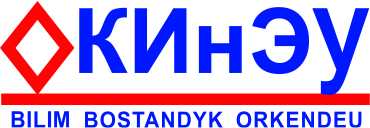 Private institution "KOSTANAYENGINEERING AND ECONOMICS UNIVERSITYnamed after M. DULATOVFull name of undergraduateTopic of master's thesis (project)Research supervisor1234Specialty 6M050700-Management, scientific and pedagogical direction (training period 2 years)Specialty 6M050700-Management, scientific and pedagogical direction (training period 2 years)Specialty 6M050700-Management, scientific and pedagogical direction (training period 2 years)Specialty 6M050700-Management, scientific and pedagogical direction (training period 2 years)with Russian language of instruction:with Russian language of instruction:with Russian language of instruction:with Russian language of instruction:Beysembetov Magzan SerikovichObjective necessity and principles of the formation of the Common Agricultural Policy in agriculture of the European Union  Ismuratova G.S.,Associate Professor of Economics, ProfessorDauletbayev Zhasulan AituganovichOverview of the legal field required for agribusiness of the European Union: tax law, public law, land lawIsmuratova G.S.,Associate Professor of Economics, ProfessorZulkarnayev Oirat BeibitovichDevelopment of small and medium businesses in Kostanay region.Yessenzholova S.M.,Candidate of Economic Sciences, Associate ProfessorTarassov Alexey NikolayevichAgribusiness of the European Union and Central Asia in modern geopolitical conditions  Ismuratov S.B.,Associate Professor of Economics, ProfessorTasmaganbet Assel KaldybekkyzyProspects for the development of European Union cooperation with the countries of Central Asia in the format of corporate culturePritula R.A.,Candidate of Economic Sciences, Associate ProfessorTurganbekov Alzhan KanatovichFeatures of management and planning of investment activities of the European Union countries and their adaptation in the agribusiness of the Republic of Kazakhstan and the countries of Central Asia. /Khambar B.,Candidate of Economic Sciences, Associate Professorwith the state language of instruction:with the state language of instruction:with the state language of instruction:with the state language of instruction:1 Kenzhegaliyev Sayabek Nurlanovich Credit policy. Measures of state support for agribusiness of the European Union Ismuratova G.S.,Associate Professor of Economics, ProfessorSpecialty 6M050600-Economics, scientific and pedagogical direction (training period 2 years)Specialty 6M050600-Economics, scientific and pedagogical direction (training period 2 years)Specialty 6M050600-Economics, scientific and pedagogical direction (training period 2 years)Specialty 6M050600-Economics, scientific and pedagogical direction (training period 2 years)with Russian language of instruction:with Russian language of instruction:with Russian language of instruction:with Russian language of instruction:1Amankeldina Ainur AkhmetkyzyExternal sources of business financing and their efficiency.Dyuzelbayeva G.M.,Candidate of Economic Sciences, Associate Professor2Aliyev Kamran Nazim OglyThe strategies of growth in different areas of business ( in one, two or three areas of business) Dyuzelbayeva G.M.,Candidate of Economic Sciences, Associate Professor3Amerkhanova Ainagul NazarbekovnaEconomic and social problems of employment in Kazakhstan.Yessenzholova S.M.,Candidate of Economic Sciences, Associate Professor4Zengitayeva Saltanat YerbolatovnaPriorities and prospects for the formation of agribusiness of the European Union in the new economic conditionsIsmuratov S.B.,Associate Professor of Economics, Professor5Yost Dmitryi AleksandrovichImproving investment management in the countries of Central Asia in relation to the experience of the European Union countries.Khambar B.,Candidate of Economic Sciences, Associate Professor6Kruglova Vlada ViktorovnaImprovement of methods and forms of labor incentives in the Republic of Kazakhstan (on the example of an enterprise).Yessenzholova S.M.,Candidate of Economic Sciences, Associate Professor7Omarova Karagoz AidarkhanovnaInvestment management in agribusiness of European Union and increasing its efficiency Dyuzelbayeva G.M.,Candidate of Economic Sciences, Associate Professor9Fedorov Konstantin AnatloyevichImproving the financing of investment activities of the countries of Central Asia in relation to the experience of the European Union countries.Khambar B.,Candidate of Economic Sciences, Associate ProfessorSpecialty 6M050600-Economics, specialized direction (term of study 1.5 years)Specialty 6M050600-Economics, specialized direction (term of study 1.5 years)Specialty 6M050600-Economics, specialized direction (term of study 1.5 years)Specialty 6M050600-Economics, specialized direction (term of study 1.5 years)with Russian language of instruction:with Russian language of instruction:with Russian language of instruction:with Russian language of instruction:1Sarin Adilbek SagyndykovichThe impact of the intensification of geopolitical processes on the development of agribusiness in the European Union and Central Asia  Ismuratov S.B.,Associate Professor of Economics, ProfessorSpecialty 6M050700-Management, specialized direction (training period 1,5 years)Specialty 6M050700-Management, specialized direction (training period 1,5 years)Specialty 6M050700-Management, specialized direction (training period 1,5 years)Specialty 6M050700-Management, specialized direction (training period 1,5 years)with the state language of instruction:with the state language of instruction:with the state language of instruction:with the state language of instruction:1Aitimova Moldir KadyraliyevnaThe relevance of studying the agrarian policy of the European Union and the possibility of using tools in the development and implementation of state agricultural programs in Kazakhstan 	Ismuratova G.S.,Associate Professor of Economics, ProfessorSpecialty 6M050700-Management, specialized direction (training period 1 year)Specialty 6M050700-Management, specialized direction (training period 1 year)Specialty 6M050700-Management, specialized direction (training period 1 year)Specialty 6M050700-Management, specialized direction (training period 1 year)with Russian language of instruction:with Russian language of instruction:with Russian language of instruction:with Russian language of instruction:1Kuanyshbai Zhanar SeitbekovnaEvaluation of quality of life and population reproductionDyuzelbayeva G.M.,Candidate of Economic Sciences, Associate ProfessorVice Rector for Academic DevelopmentG.M. Dyuzelbayeva«___»_____2019Dean of the Faculty of EconomicsM.T.Kulubekov «___»_____2019